Муниципальное бюджетное дошкольное образовательное учреждение                                   «Березовский детский сад №2»              Методическая разработкаКонспект интегрированного занятия «В гости к            бабушке» (2 младшая группа)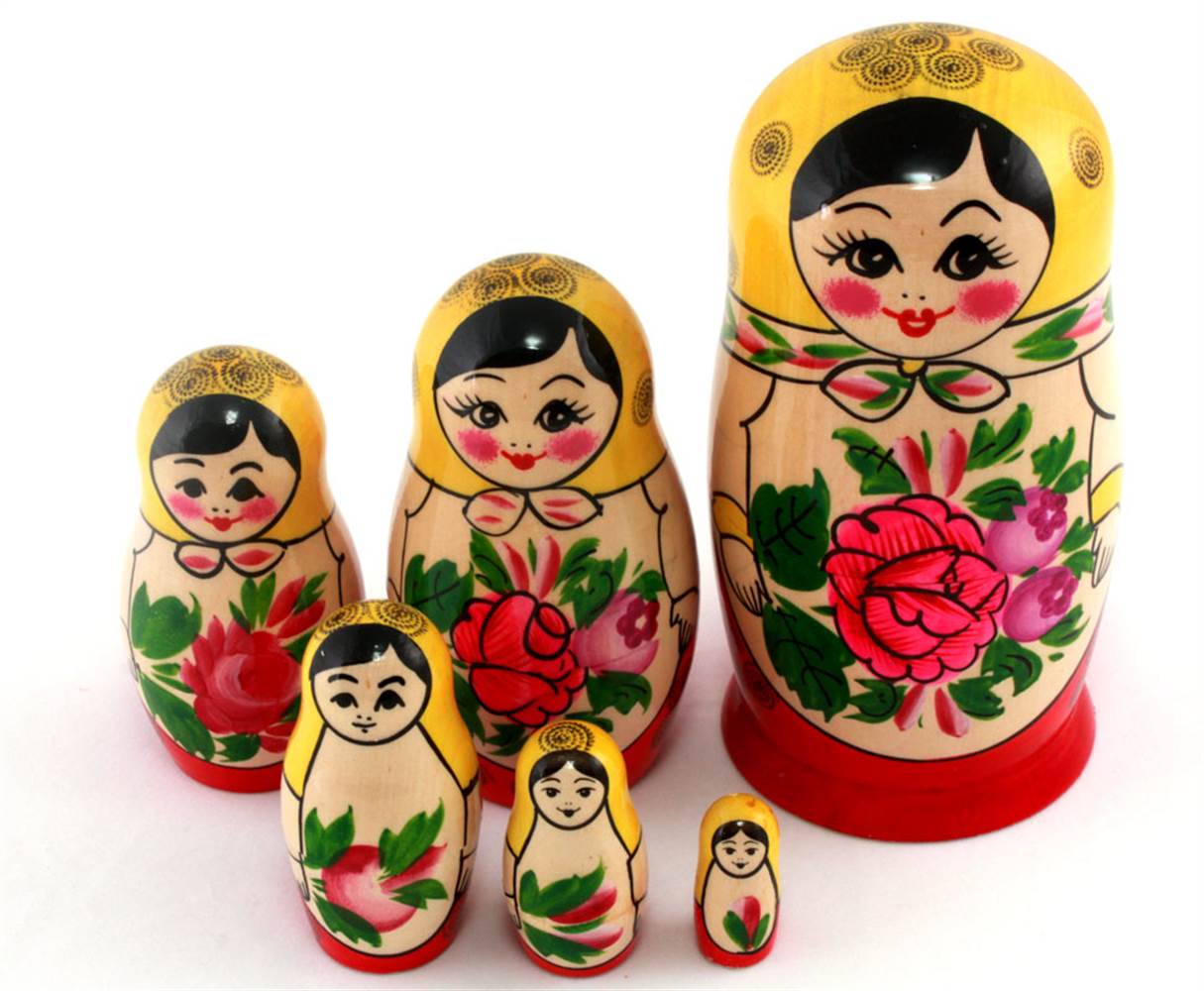                                                                 Воспитатель: Помогаева Н.С.                                               п. Березовка 2022г.                        «В гости к бабушке» (2 младшая группа)        Форма проведения: занятие – посиделки.Цель: Формирование интереса к русской игрушке – матрешке.Задачи: Образовательные: закреплять знания детей о русской народной игрушке – Матрешке; упражнять в умении различать и называть размеры предмета – большая, поменьше, самая маленькая; закрепить представления детей о понятиях «один» и «много».Развивающие: развивать речь детей, умение отвечать на вопросы; развивать эстетическое восприятие, двигательную активность.Воспитательные: вызывать интерес к образу матрешки, к истории ее создания. Воспитывать уважение к пожилым людям.Образовательные области: «Познавательное развитие», «Социально – коммуникативное развитие», «Речевое развитие», «Физическое развитие».Планируемые результаты: дети знают и называют русскую народную игрушку матрешку; с удовольствием слушают «сказку» воспитателя о происхождении матрешки; участвуют в разговоре о матрешке, отвечают на вопросы воспитателя; участвуют в играх.Способы работы с детьми: сюрпризный момент (письмо от бабушки);Художественное слово (потешки), игры «Кот и мыши», «Дружные матрешки»; пальчиковая игра «Семья».Средства: большой бумажный конверт, деревянная матрешка. Словарная работа: матрешка, платок, сарафан, нарядная, расписная, деревянная.                                                       Ход занятия. Воспитатель: Придумано кем – то просто и мудро.При встрече здороваться: «Доброе утро!»Доброе утро и солнцу, и птицам, Доброе утро улыбчивым лицам!И каждый становиться добрым, доверчивым,Пусть доброе утро длится до вечера!- Ребята, у нас сегодня гости. Поздороваемся с ними).(Дети здороваются с гостями).Воспитатель: - Дети, сегодня рано утром почтальон принес нам письмо. Давайте прочитаем его. Письмо от бабушки Арины из деревни. Она пишет: здравствуйте, дорогие мои ребятишки, я приглашаю вас к себе в гости, в деревню. Хотела сама к вам приехать, да старенькая стала… Я приготовила для вас подарок, он вам очень понравится. А как передать не знаю. Мне очень хочется с вами увидеться. Воспитатель:- Ребята, а как мы можем встретиться с бабушкой? - Дети, хотите поехать к бабушке Арине в гости?- А на чем поедем? Давайте на поезде…(Получив согласие детей, воспитатель помогает им построиться в паровозик и они вместе под музыку «едут» по группе).Воспитатель: - Приехали! Дети, в этом доме бабушка Арина живет. Сегодня она ждет – поджидает в гости нас. Подойдите поближе к дому и постучитесь к ней. (Бабушка выходит). (Приложение 1).- Бабушка: - Ладушки мои пришли! Здравствуйте! Проходите, присаживайтесь на лавочки. Для каждого из вас у меня ласковое слово найдется.- Наша Настенька в дому, что оладушек в меду, - Что оладушек в меду, сладко яблочко в саду!- У Миши руки в бок, глазки в потолок. - Пошел за порог, упал поперек!- Котик в избушке печет ватрушки. - Тому, сему продает, а Ксюше так дает!- Кого приласкала, кого пожалела, а кого рассмешила.- Дети, а у вас есть бабушки и дедушки? Как их зовут?- Какая большая семья получилась!- Давайте поиграем в игру: «Семья». (Приложение 2).Этот пальчик – дедушка,Этот пальчик – бабушка, Этот пальчик – папочка, Этот пальчик – мамочка, А вот этот пальчик – я, Вот и вся моя семья!- А я ведь не одна живу, с кошкой Муркой. (Приложение 3).- Помните потешку «Кисонька – мурысенька»? Давайте все вместе расскажем:- Кисонька – мурысенька,Ты где была?- На мельнице.- Кисонька – мурысенька.Что там делала?- Муку молола.- Кисонька – мурысенька, Что из муки пекла?- Прянички.- Кисонька – мурысенька,С кем прянички ела?- Одна.- Не ешь одна!Не ешь одна!Не ешь одна!- Хотите поиграть с кошкой Муркой?- Ну, вставайте и бегите в уголок, - Вы будете мышки.- Тихо сидите, а я Мурку на колени уложу, пусть поспит.           Игра «Кот и мыши». (Приложение 4).Описание: дети – «мыши» сидят в норках (на стульях вдоль стены). В одном из углов сидит «кошка». Кошка засыпает и мыши разбегаются по залу. Кошка просыпается, мяукает, начинает ловить мышей, которые бегут в норки и занимают свои места. Когда все мышки вернутся в норки, кошка еще раз проходит по залу, затем возвращается на свое место и засыпает.            Художественное слово:Кошка мышек не нашла и поспать к себе пошла, Только кошка засыпает, все мышата выбегают.- Бабушка:- Идите, ребятки, ко мне! Я вам подарок приготовила. Посмотрите, что это?- Матрешка! (Ответы детей). (Приложение 5).Бабушка:- А что вы знаете о матрешке? (Это игрушка).- А вы, знаете, как появилась матрешка?- Я вам расскажу, а вы слушайте и запоминайте (матрешка в руках).- Присаживайтесь поудобнее:- Давным – давно в одном царстве – государстве жил да был один мастер, который очень любил ребятишек: девчонок и мальчишек. И любил этот мастер с утра до вечера игрушки для детей делать. Однажды задумал он сделать необычную игрушку – куклу с чудесным секретом: взял деревянный брусочек и сделал куколку. - Значит она какая? (Деревянная).- Скажем хором: деревянная.Внутри первой куклы сидела кукла поменьше (бабушка показывает наглядно), а во второй еще меньше… Попробуйте сами поставить их по росту. Яркими красками разрисовал он куклу, одел в русский сарафан, на голову повязал яркий платочек, нарисовал глазки и яркие щечки. - Какими узорами расписал мастер одежду матрешки? (Цветами, листьями, завитками, ягодками). Долго думал, как же назвать куклу. Назвал русским именем Матрена, а так как куколка была маленькая, то Матрешкой все ее звали. Бабушка:- Матрешки очень любят играть.- Поиграем? – Встаем в круг!- Хлопают в ладошки, дружные матрешки (хлопают).- На ногах сапожки, топают матрешки (топают).- Влево, вправо наклонись (наклоны).- Всем знакомым поклонись (наклоны вперед).- Матрешки озорные, матрешки расписные (красуются).- Ладушки, ладушки, веселые матрешки (хлопают).Бабушка:- Молодцы! Матрешке понравилось с вами играть. И эта, красавица Матрешка, мой вам подарок!Бабушка:- Спасибо вам, дети, что приехали ко мне в гости. Знаю, вам пора возвращаться в детский сад. В добрый путь! (Дети прощаются с бабушкой). Дети и воспитатель строятся в паровозик.Рефлексия:Воспитатель: -Приехали! Присаживайтесь на стульчики.- Дети, а вы где сегодня были?- С кем живет бабушка Арина?- Что интересного узнали?- Какой подарок она вам подарила?-  Какая Матрешка?- Что больше всего понравилось?- Еще поедете к бабушке? (Ответы детей).- Давайте, дети, дружно попрощаемся с нашими гостями.                                                                                                                  Приложение 1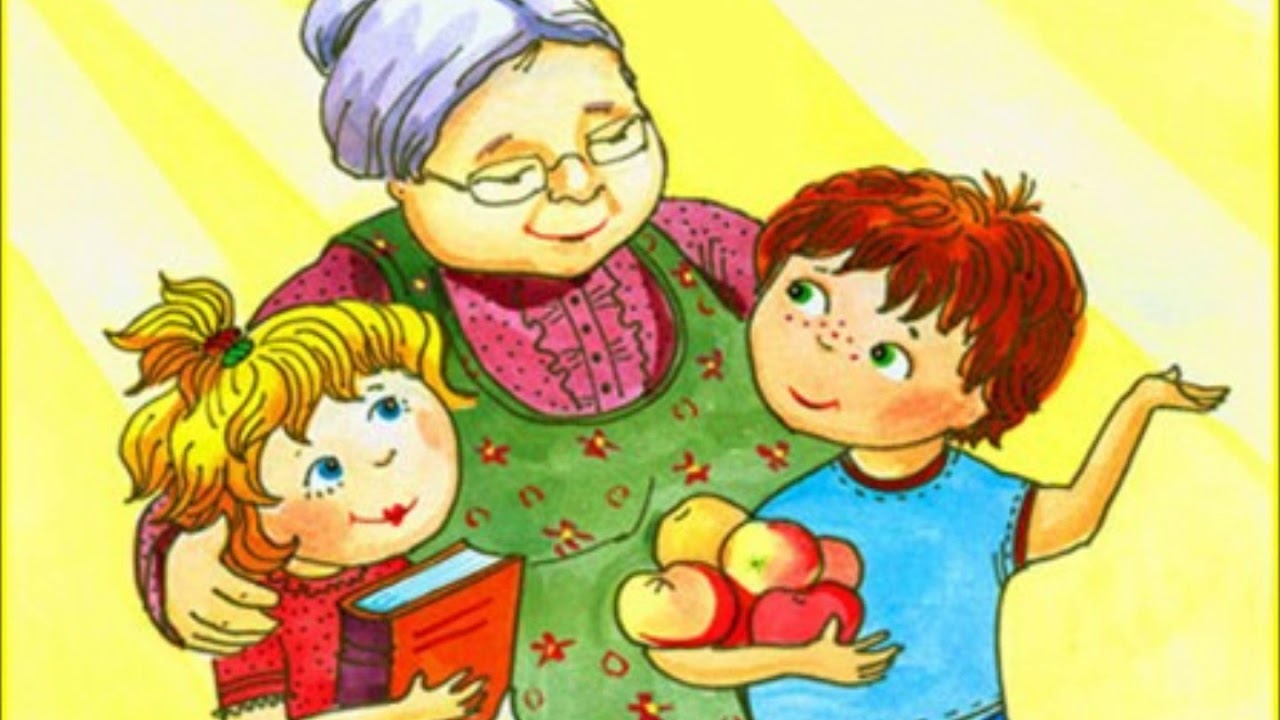                                                                                                                Приложение 2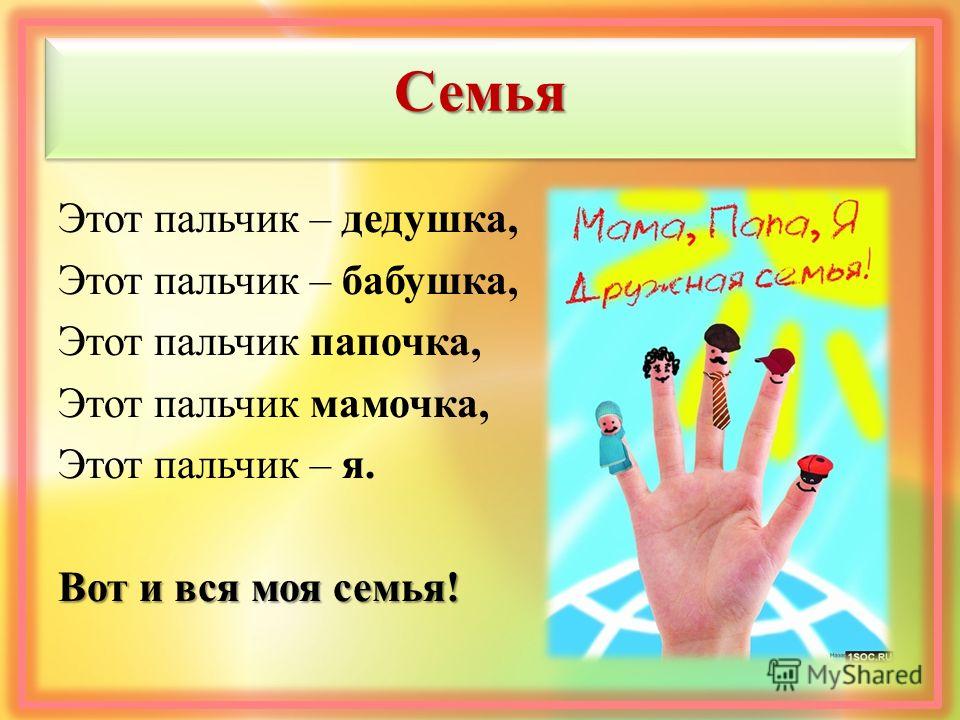                                                                                                                  Приложение 3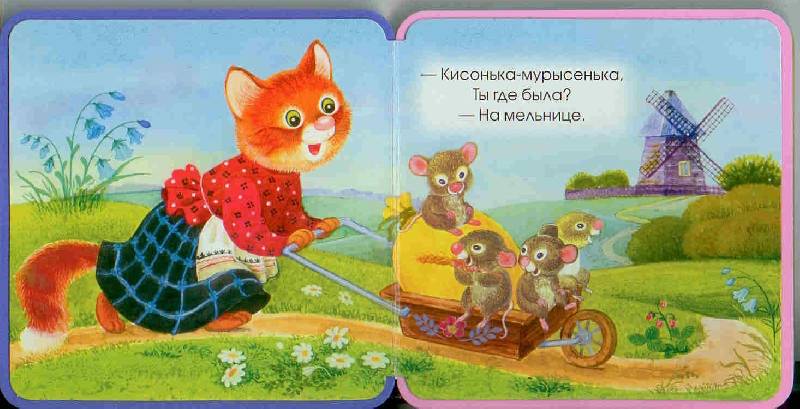                                                                                                                 Приложение 4  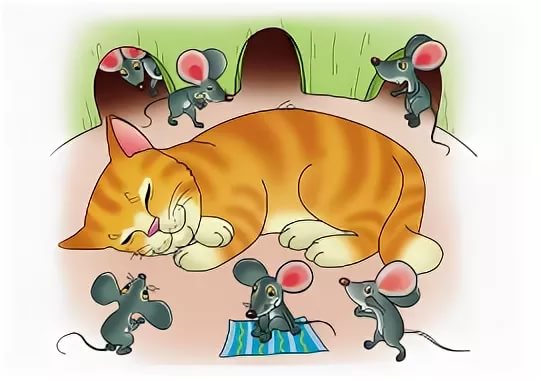                                                                                                                    Приложение 5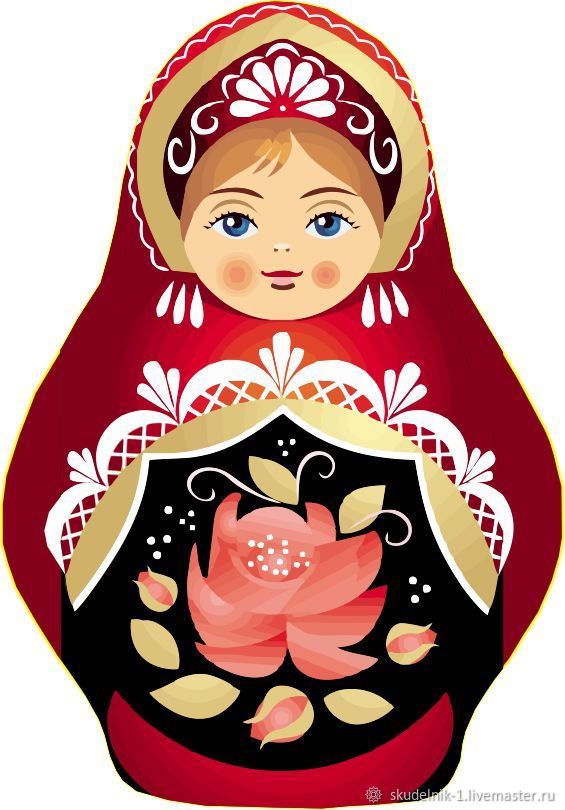 